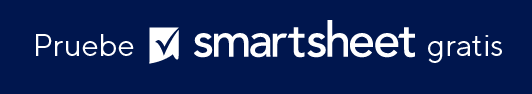 PLANTILLA DE FACTURA DE TRANSPORTE DE CARGA				SU LOGOTIPOSU LOGOTIPOFACTURA DE TRANSPORTE DE CARGAFACTURA DE TRANSPORTE DE CARGANombre de la empresaOrden de compra N.ºOrden de compra N.ºFECHA DE LA FACTURAFECHA DE LA FACTURACalle principal 123Hamilton, OH 44416N.º DE BOLN.º DE BOLN.º DE FACTURAN.º DE FACTURA(321) 456-7890Dirección de correo electrónicoOPERADOROPERADORN.º DE CAMIÓNN.º DE CAMIÓNFACTURAR ADIRECCIÓN DE RECOGIDADIRECCIÓN DE RECOGIDADIRECCIÓN DE RECOGIDADIRECCIÓN DE RECOGIDANombre de la empresaA/A: Nombre/DepartamentoCONTACTO DE RECOGIDACONTACTO DE RECOGIDATELÉFONO DE RECOGIDATELÉFONO DE RECOGIDACalle principal 123Hamilton, OH 44416DIRECCIÓN DE DESTINODIRECCIÓN DE DESTINODIRECCIÓN DE DESTINODIRECCIÓN DE DESTINO(321) 456-7890Dirección de correo electrónicoCONTACTO DE DESTINOCONTACTO DE DESTINOTELÉFONO DE DESTINOTELÉFONO DE DESTINOKILOMETRAJEFINALIZACIÓNINICIOTOTALKILOMETRAJEFINALIZACIÓNINICIOTOTALDESCRIPCIÓN DE LA CARGADESCRIPCIÓN DE LA CARGAN.º DE SERIEN.º DE IDENTIFICACIÓN OTROCOSTOCOSTOTRANSPORTEPERMITEACOMPAÑANTESCOMBUSTIBLETOTALTRÁILER CARGADO PORTÉRMINOS Y CONDICIONESTRANSPORTISTA - o - CONDUCTOR• Remita el pago dentro de _________ días después de la recepción de la factura.• Se aplicará un cargo del _______% por día en las facturas tardías.ENUMERE LOS DAÑOSGRACIASGRACIASFIRMA DEL OPERADORFIRMA AUTORIZADARENUNCIATodos los artículos, las plantillas o la información que proporcione Smartsheet en el sitio web son solo de referencia. Mientras nos esforzamos por mantener la información actualizada y correcta, no hacemos declaraciones ni garantías de ningún tipo, explícitas o implícitas, sobre la integridad, precisión, confiabilidad, idoneidad o disponibilidad con respecto al sitio web o la información, los artículos, las plantillas o los gráficos relacionados que figuran en el sitio web. Por lo tanto, cualquier confianza que usted deposite en dicha información es estrictamente bajo su propio riesgo.